FFA ALUMNI TAILGATE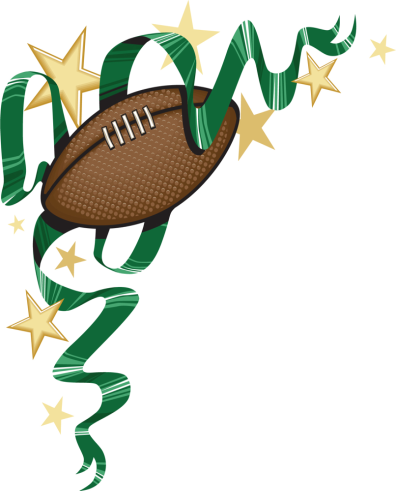 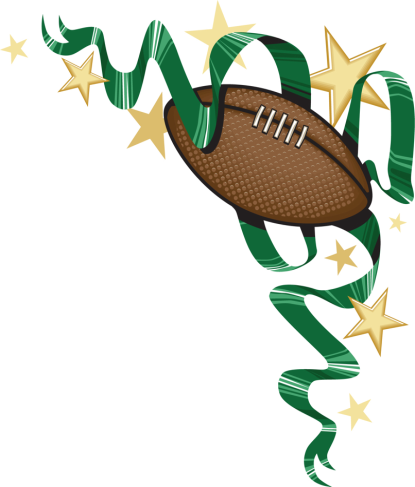 Friday, Sept. 27, 2019  At the football fieldBefore the Fairbury vs. Aurora gameServing from 5:30-7:00 p.m.COME  ENJOY!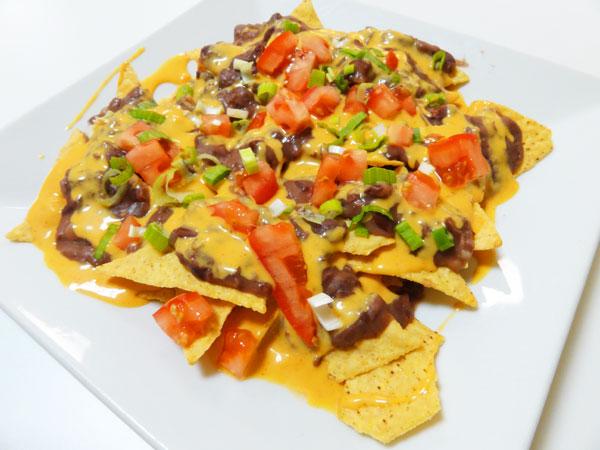 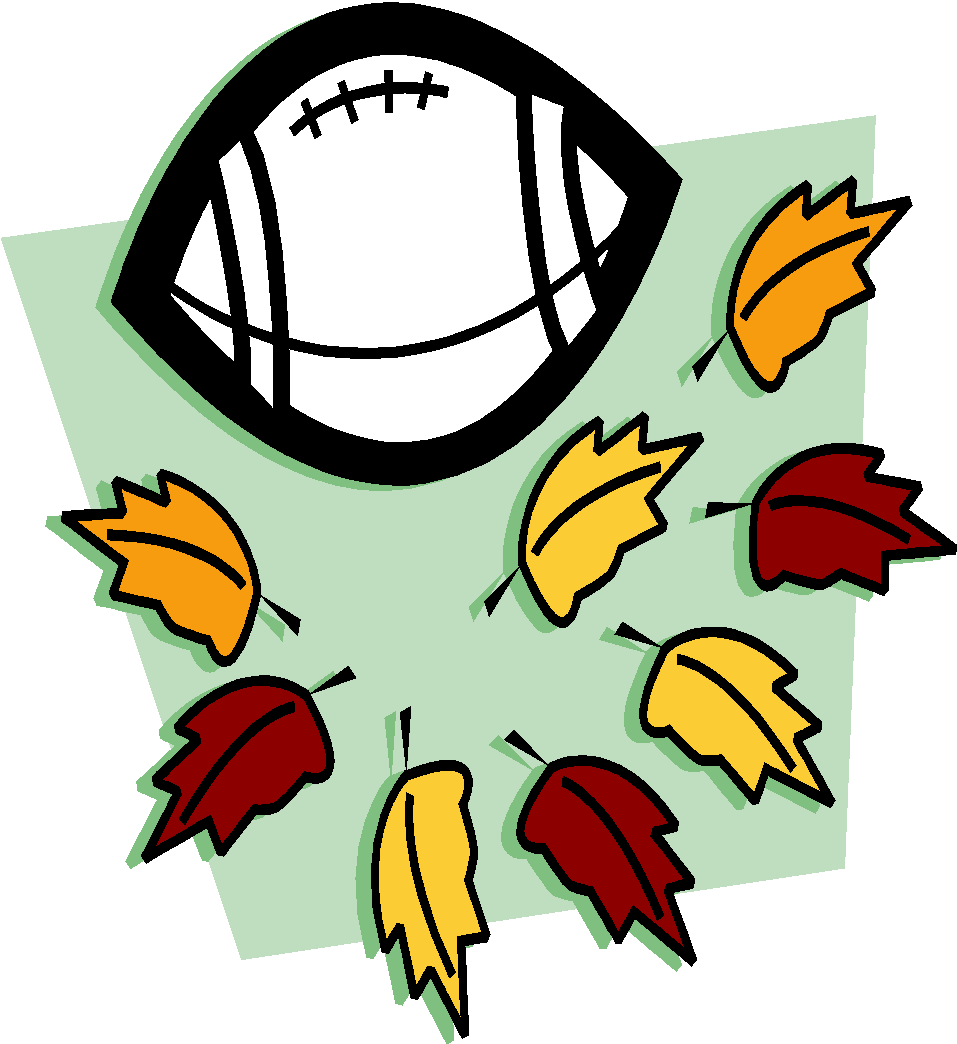 Nacho BarComplete with your choice of toppings including meat, tomatoes, olives, sour cream, lettuce, jalapenos & salsa.PlusDessert & Drink                                                 All for only---$5.00                                  *Money raised is used to help support the Fairbury FFA chapter.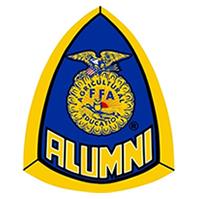 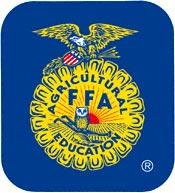 